Rainsville Chamber of Commerce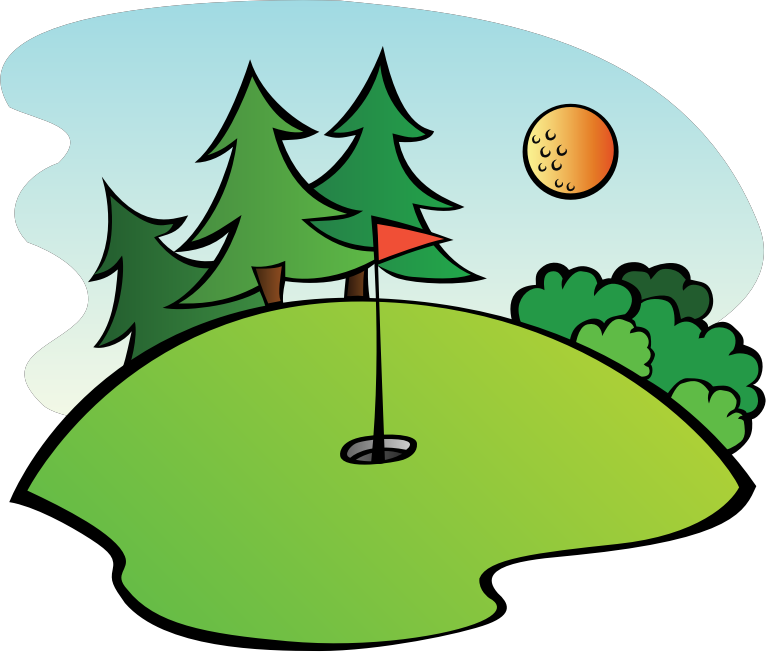 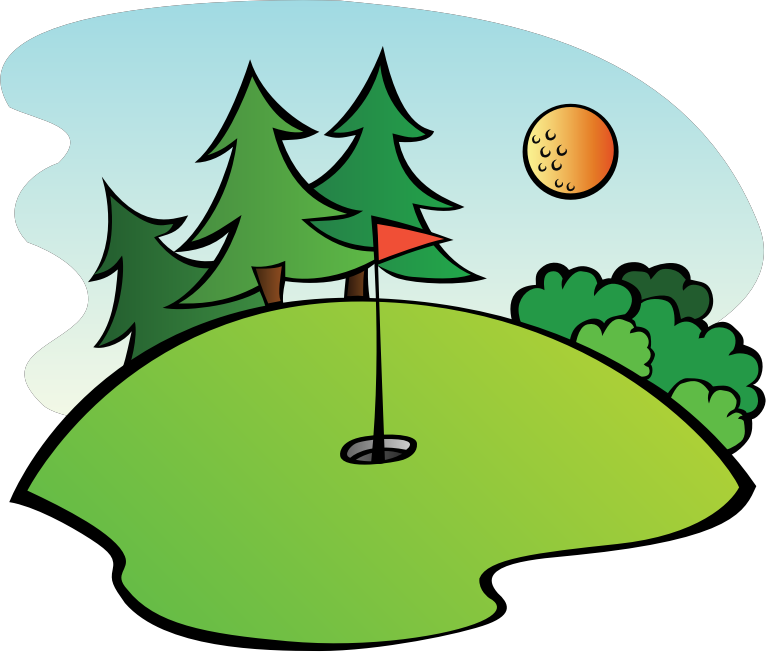 Scholarship Golf Tournament Rainsville Chamber of Commerce  PO Box 396  Rainsville, Alabama 35986   256-638-7800The tournament will be held on Saturday, August 18, 2018 at the Rainsville Golf & Country Club.  Registration for the 3-person scramble will be at 7:00 am, with a shotgun start at 8:00 am.  The event will raise money for the Rainsville Chamber of Commerce’s Scholarship Program.  Thank you for helping make the tournament and scholarship program successful.